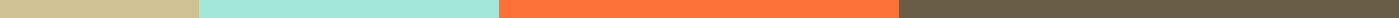 Cosmetologists’ Board MeetingMonday, March 1, 2021─A meeting of the State Board of Cosmetologists was held on Monday, March 1, 2021, at 10:00 a.m. by teleconference.Board Member AttendeesMs. Rachel Allen, Chair (absent)Mr. Charles Riser, School Member Ms. Tammy Ehrbaker, Cosmetologist Member Ms. Danielle Anderson, Consumer MemberMs. Nakia Dedmon, Cosmetologist Member Ms. Sabita Persaud, Consumer Member (absent)Ms. Trai Dagucon-Hunt, Industry MemberOther Staff AttendeesMs. Erica Lewis, Executive DirectorMr. Eric London, Assistant Attorney GeneralMs. Nicole Fletcher, Licensing Supervisor Ms. Breona Scott, Administrative SpecialistMr. Corey Kennedy, Administrative SpecialistAgendaQuorum Announced and Meeting Called to OrderA quorum was announced by Acting Chair Charles Riser and the meeting was called to order at 10:02 a.m. Approval of AgendaActing Chair Riser asked for a motion to approve the agenda with amendments. Ms. Nakia Dedmon made a motion to approve the agenda with amendments, seconded by Ms. Tammy Ehrbaker and the agenda was unanimously approved.Approval of January 4, 2021 MinutesThe minutes of the January 4, 2021 meeting were reviewed by the Board. A motion was made by Ms. Tammy Ehrbaker to approve the minutes, seconded by Ms. Nakia Dedmon and the motion unanimously passed.New BusinessStaffing Update Executive Director Erica Lewis announced that Assistant Executive Director, Christopher Hawkins, is no longer working for the Board and had taken a new position with a different State Agency. The Board thanked Mr. Hawkins for his contributions and wished him well in all future endeavors.  Licensing Supervisor Nicole Fletcher conducted virtual interviews for the inspector position. Two new inspectors have been hired and Ms. Lewis advised that they will be shadowing current inspectors. Ms. Lewis further advised that there is currently one full-time inspector and seven per-diem inspectors. Also, on April 2, 2021, there will be a new Deputy Director that will be starting.  Nail Technician Apprentice Restart- Dawn StaffordMs. Stafford received an apprentice nail technician license in 2018. She did not complete the program. Ms. Stafford stated that her past sponsor was not reliable, which is why she was not able to complete the program. After reviewing the documentation presented to the Board, Ms. Ehrbaker motioned to approve the restart of Ms. Stafford’s nail technician apprenticeship, seconded by Ms. Nakia Dedmon and the motion unanimously passed.Final Adoption for Mannequin Regulations- COMAR 09.22.01.11C(4)(d) Assistant Attorney General Eric London reminded the Board that at their October meeting, the Board passed a proposed and emergency regulation for the allowance of estheticians to use a mannequin for their exam instead of a live model. Having received no public comment regarding the regulation and having it printed in the Maryland Register for the appropriate amount of time, Ms. Tammy Ehrbaker motioned for Final Adoption of the mannequin Regulation, COMAR 09.22.01.11C(4)(d), seconded by Ms. Trai Dacugon and the motion unanimously passed.Make Up LicenseAssistant Attorney General Mr. Eric London advised the Board that a make-up license would require a statutory change, as there was no such license. Executive Director Erica Lewis stated that although there was initial interest by the Department for a make-up license, there was no Bill for a make-up license at this legislative session. Ms. Danielle Anderson stated that the Board should continue to examine as to whether or not it makes up should have a license category.March Chair ElectionExecutive Director Erica Lewis stated that the Board will take a vote in April 2021 meeting on who will serve as Chair for the next year.Apprentice Blow Dry LicenseExecutive Director Erica Lewis advised the Board that it has received numerous calls and emails regarding an apprenticeship for the Blow Dry license. There currently aren’t any schools in Maryland offering the program and Assistant Attorney General Eric London stated that statute and regulations would have to be changed in order to create a blow-dry apprenticeship license.Old BusinessCovid-19 Protocol and State Orders Still Following Guidelines On Website And Online Reference.Executive Director Erica Lewis stated that earlier in the year the Board came up with language for Covid-19 protocols following the Governor’s Orders. She advised that salons are currently open with up to 50% capacity, by appointment only, and with appropriate health and safety guidelines. Ms. Lewis also stated that the board has been receiving multiple phone calls and emails regarding the COVID-19 vaccine.  She advised the Board is not responsible for who is eligible for vaccination as that a decision of the Governor’s Office.  B.MHEC School UpdateExecutive Director Erica Lewis stated that Top Curl has been reviewed and approved by the Board of Cosmetology. Ms. Lewis also announced that after 50 years, the Robert Paul Academy of Cosmetology in Timonium is closing on March 15, 2021. The school is currently having problems placing students and inquired about hours being transferrable into the apprenticeship program. Ms. Lewis advised that students in public and private schools are not allowed to transfer school hours into the apprenticeship program. C. Licensing ReportLicensing supervisor, Ms. Nicole Fletcher, noted that there were 16 new applications received between February 1, 2021-March 1, 2021. She also noted that 59 inspections were conducted. Ms. Fletcher further advised that the Board currently has 11 outstanding inspections and 40 inspections have been assigned for the month of March.Public CommentMs. Shannon Rice asked why the make-up license is not covered under the cosmetology license when it was taught in school.  The Board explained that it is not a category of licensure. Ms. Arnetta Rogers inquired about serving on the Board. Executive Director Erica Lewis advised that the board is currently full, but is accepting applications for future interest. There being no further business for the Board, Acting Chair Mr. Riser adjourned the meeting at 11:23 a.m.APPROVED BY: ​_ ___________________on April 5, 2021.